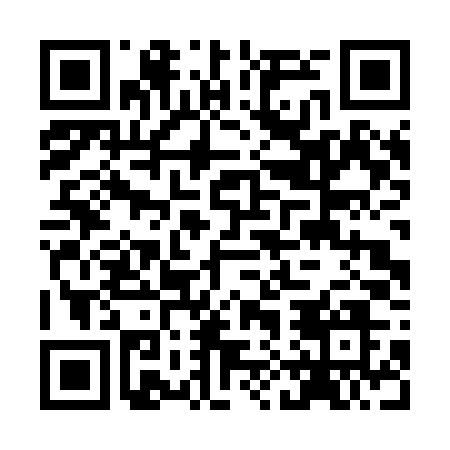 Ramadan times for Jose Bonifacio, BrazilMon 11 Mar 2024 - Wed 10 Apr 2024High Latitude Method: NonePrayer Calculation Method: Muslim World LeagueAsar Calculation Method: ShafiPrayer times provided by https://www.salahtimes.comDateDayFajrSuhurSunriseDhuhrAsrIftarMaghribIsha11Mon5:055:056:2012:293:546:376:377:4712Tue5:065:066:2012:283:536:366:367:4613Wed5:065:066:2012:283:536:356:357:4514Thu5:075:076:2112:283:536:346:347:4415Fri5:075:076:2112:273:526:346:347:4316Sat5:075:076:2112:273:526:336:337:4217Sun5:085:086:2212:273:526:326:327:4118Mon5:085:086:2212:273:516:316:317:4019Tue5:095:096:2212:263:516:306:307:3920Wed5:095:096:2312:263:516:296:297:3821Thu5:095:096:2312:263:506:286:287:3822Fri5:105:106:2312:253:506:276:277:3723Sat5:105:106:2412:253:496:266:267:3624Sun5:105:106:2412:253:496:256:257:3525Mon5:115:116:2412:253:486:256:257:3426Tue5:115:116:2512:243:486:246:247:3327Wed5:115:116:2512:243:486:236:237:3228Thu5:115:116:2512:243:476:226:227:3129Fri5:125:126:2512:233:476:216:217:3030Sat5:125:126:2612:233:466:206:207:2931Sun5:125:126:2612:233:466:196:197:281Mon5:135:136:2612:223:456:186:187:282Tue5:135:136:2712:223:456:176:177:273Wed5:135:136:2712:223:446:166:167:264Thu5:135:136:2712:223:446:166:167:255Fri5:145:146:2812:213:436:156:157:246Sat5:145:146:2812:213:436:146:147:237Sun5:145:146:2812:213:426:136:137:238Mon5:155:156:2812:203:426:126:127:229Tue5:155:156:2912:203:416:116:117:2110Wed5:155:156:2912:203:416:106:107:20